NHS Golden Jubilee					 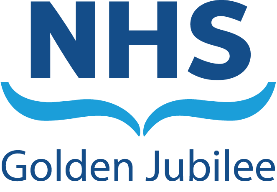 Meeting:	Board MeetingMeeting date:	17 November 2022Title:	Volunteer StrategyResponsible Executive/Non-Executive: 	Serena Barnatt / Marcella Boyle Report Author:	Tosh Lynch, Spiritual Care Lead1	PurposeTo approve the Volunteer Strategy 2023-2026This is presented to the Board for: DecisionThis report relates to a:NHS Board Strategy This aligns to the following NHS Scotland quality ambition(s):SafeEffectivePerson CentredThis aligns to the following NHSGJ Corporate Objectives:Corporate Objective: 1 (1.1), 2(2.2), 3 (3.4), 4 & 6.2	Report summary	2.1	Situation	A previous recommendation was made to the Staff Governance Group and Staff 	Governance and Person Centred Committee that we discontinue the previous Volunteer 	Strategy that was launched in 2018 (until 2023) due to the pandemic and significant 	impact on delivering the strategy. 	The new Volunteer Strategy (2023-2026) commits us to the next three years taking 	account of items in the previous strategy to take forward.2.2	Background	The Volunteer Strategy 2018-2023 was impacted by the pandemic and restrictions that 	meant a majority of volunteers were not able to access the hospital to provide 	volunteering.2.3	Assessment	During the recovery period it became clear that the strategy had a two year gap and 	through the gradual recovery phase and return of existing volunteers as well recruitment of 	additional volunteers that a new strategy be considered. The new strategy takes in to account items from the previous strategy that were necessary to take forward:Renewal of Investors in Volunteers in association with Health Improvement Scotland.Engagement with the third sector to engage with those interested in volunteering.Hospital expansion programme phase 2 – new orthopaedic and surgical services.Working with NHS Scotland Academy & Erskine Hospital to support the transition of ex-service to civilian life with volunteering as one route to employment.	Additional actions for this strategy:Enable flexibility in volunteering throughout the day and evening giving those who wish to volunteer the opportunity to do so.Higher diversity in our volunteer cohort and a wide range of volunteering opportunities.Offer and support volunteers with opportunities for life-long learning and a positive experience of volunteering. Work with the Board, staff and services, volunteers, other stakeholders in reviewing current roles and developing new roles within the organisation.	We have consulted with internal and external stakeholders in bringing the new strategy 	together. 2.3.1	Quality/ Patient Care	The principle purpose of volunteering is to enhance the experience of patients while in 	hospital. This strategy continues to reflect that aim. 2.3.2	WorkforceThe workforce is an integral part of supporting existing volunteer roles and working with the volunteer services manager to identify other areas where volunteers may continue to enhance the experience of patients. 2.3.3	FinancialDelivery of the Spiritual Care Strategy is within existing budget but there may be financial implications in moving forward with certain areas of the strategy and we would seek appropriate approval for any additional funding through NHS Golden Jubilee’s governance process.  2.3.4	Risk Assessment/Management	There is no perceived risk in delivering the strategy.2.3.5	Equality and Diversity, including health inequalitiesAn EQIA has been completed based on this strategy and approved by Diversity and Inclusion.2.3.6	Other impactsNo other impacts noted.Communication, involvement, engagement and consultationThe Board has carried out its duties to involve and engage external stakeholders where appropriate:Consultation with the Volunteer Forum and internal stakeholders including volunteers has continued throughout.  An internal and external stakeholder event took place in July 2022 to invite ongoing discussion, comments and suggestions on the draft strategy. Route to the MeetingThis has been previously considered by the following groups as part of its development. The groups have either supported the content, or their feedback has informed the development of the content presented in this report.Clinical Diversity & InclusionHealthcare Improvement ScotlandRoyal National Institute for the DeafStaff GovernanceVolunteersVolunteer Service Managers in NHS ScotlandWest Dunbartonshire Council Volunteer Services2.4	RecommendationThe Board are asked to approve the Volunteer Strategy. List of appendicesThe following appendix are included with this report:Appendix 1	Volunteer Strategy 2023-2026